ΠΑΝΕΠΙΣΤΗΜΙΟ ΔΥΤΙΚΗΣ ΑΤΤΙΚΗΣ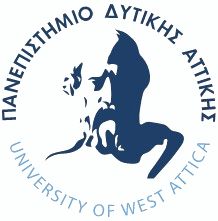 ΣΧΟΛΗ ΕΦΑΡΜΟΣΜΕΝΩΝ ΤΕΧΝΩΝ ΚΑΙ ΠΟΛΙΤΙΣΜΟΥΤΜΗΜΑ ΣΥΝΤΗΡΗΣΗΣ ΑΡΧΑΙΟΤΗΤΩΝ ΚΑΙ ΕΡΓΩΝ ΤΕΧΝΗΣΗμερομηνία:Αρ. Πρωτ.:[Συμπληρώνεται από τη Γραμματεία]ΑΙΤΗΣΗ ΔΙΑΓΡΑΦΗΣ ΥΠΟΨΗΦΙΟΥ/ΑΣ ΔΙΔΑΚΤΟΡΑΠΡΟΣ:την Τριμελή Επιτροπή,τη Γραμματεία του Τμήματος Συντήρησης Αρχαιοτήτων και Έργων Τέχνης της Σχολής Εφαρμοσμένων Τεχνών και Πολιτισμού του Πανεπιστημίου Δυτικής Αττικής Ονοματεπώνυμο: ………………………………………............……………………………………………………………………………... Παρακαλώ όπως δεχτείτε το αίτημα μου για τη διαγραφή μου ως Υποψήφιου/ας Διδάκτορα του Τμήματος Συντήρησης Αρχαιοτήτων και Έργων Τέχνης, με θέμα Διδακτορικής Διατριβής: «………………………………………………………»Πατρώνυμο: …………………………………………………………..Παρακαλώ όπως δεχτείτε το αίτημα μου για τη διαγραφή μου ως Υποψήφιου/ας Διδάκτορα του Τμήματος Συντήρησης Αρχαιοτήτων και Έργων Τέχνης, με θέμα Διδακτορικής Διατριβής: «………………………………………………………»Μητρώνυμο: …………………………………………………………..Παρακαλώ όπως δεχτείτε το αίτημα μου για τη διαγραφή μου ως Υποψήφιου/ας Διδάκτορα του Τμήματος Συντήρησης Αρχαιοτήτων και Έργων Τέχνης, με θέμα Διδακτορικής Διατριβής: «………………………………………………………»Α.Μ.: ………………………………………………………………………..Παρακαλώ όπως δεχτείτε το αίτημα μου για τη διαγραφή μου ως Υποψήφιου/ας Διδάκτορα του Τμήματος Συντήρησης Αρχαιοτήτων και Έργων Τέχνης, με θέμα Διδακτορικής Διατριβής: «………………………………………………………»Δ/νση κατοικίας: …………………………………………………....………………………………………………………………………………..Συνημμένα σας υποβάλλω (δικαιολογητικά)Τηλέφωνο: ………………………………………………………………1)E mail: …………………………………………………………………2)Θέμα: Αίτημα Διαγράφης Υποψήφιου/ας Διδάκτορα3)Υπογραφή:Αιγάλεω, 00/00/0000